MR Group принимает участие в международной выставке Expo Real 201604.10.2016 г. Компания MR Group традиционно принимает участие в Международной выставке коммерческой недвижимости и инвестиций Expo Real, которая проходит с 4 по 6 октября 2016 года в Мюнхене. На выставке будут демонстрироваться объекты MR Group, а представители компании проведут деловые переговоры с партнерами и потенциальными инвесторами, а также выступят участниками деловой программы мероприятия. На стенде Департамента внешнеэкономических и международных связей города Москвы, в рамках разделов «Объекты комфортной жилой среды» и «Реновация промышленных зон», MR Group представит свои знаковые проекты – многофункциональные комплексы «Фили Град», «Савеловский Сити» и «Водный», в основе которых лежит синергетический эффект - сочетание комфортного жилья, рабочих мест и необходимой инфраструктуры (принцип «живи-работай-отдыхай»). «Из года в год Expo Real остается отличной площадкой для проведения переговоров и поиска инвесторов, а также изучения передовых зарубежных практик, - говорит Евгения Старкова, директор по маркетингу компании MR Group. - В 2016 году мы приняли решение представить три комплексных проекта, возводимых в рамках реновации заброшенных промышленных зон Москвы, и поделиться нашим успешным опытом в создании действительно комфортных условий для жизни и работы. Здесь создаются рабочие места, социальные объекты и дорожная инфраструктура, магазины и кафе, качественное жилье – всё то, что так востребовано в условиях мегаполиса».О компании MR GroupКомпания MR Group успешно работает на российском рынке с 2003 года и является одним из лидеров в девелопменте жилой и коммерческой недвижимости в России. Компания MR Group – четырежды Девелопер года (по версии премий Urban Awards, CRE Awards, Move Awards и "Рекорды рынка недвижимости"). Портфель компании – это 30 объектов общей площадью 5 миллионов кв. м в Москве, Московской области и Сочи. В настоящее время в стадии реализации в Москве находятся вторая очередь многофункционального комплекса «Савеловский Сити», «Пресня Сити» (совместно с Coalco), «Водный», жилые комплексы «Царская площадь» (совместно с Coalco), «Воробьев Дом», PerovSky и «Ясный», комплекс апартаментов «Басманный,5» (совместно с Coalco), жилой квартал «Фили Град», а также жилой микрорайон «Эко Видное» в Подмосковье. Накопленный профессиональный опыт позволяет MR Group оказывать полный спектр услуг: от подбора площадки под объект недвижимости, получения разрешительной документации до проектирования, осуществления строительства и дальнейшей эксплуатации. Более подробную информацию о MR Group можно получить на www.mr-group.ru Дополнительная информация Пресс-служба +7 (495) 797-55-22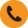 press@mr-group.ru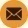 